8-ой классЗадача 1. Надо думать, как крутить педали. Задача 2. Сколько можно налить воды.Задача 3. Длина гусеницы. Задача 4. Переливание воды.       Два мальчика, соревнуясь на велосипедах, придерживались разной тактики. Первый из них решил всю трассу проезжать с постоянной скоростью, а второй - первую половину трассы со скоростью на 20% больше, а вторую половину - на 20% меньше, чем скорость первого мальчика. Кто из них и во сколько раз быстрее преодолеет трассу?       Решение: 
Пусть S - длина трассы, V - скорость первого мальчика. Тогда скорость второго мальчика на первой и второй половинах трассы, а также его полное время движения соответственно равны 
V1 = V - (20/100)V = 4V/5, 
V2 = V + (20/100)V = 6V/5, 
t2 = (S/2)/V1 + (S/2)/V2 = (25/24)S/V. 
Если еще учесть время движения первого мальчика t1 = S/V, то 
t2/t1 = 25/24 ≈ 1,042. 
То есть время движения второго мальчика в 25/24 ≈ 1,042 раз больше, чем первого.       Ответ: Первый быстрее второго в 25/24 ≈ 1,042 раз.       Критерии оценивания:      Критерии оценивания:Шаги выполнения заданияЧисло балловV1 = V - (20/100)V = 4V/51V2 = V + (20/100)V = 6V/51t2 = (S/2)/V1 + (S/2)/V2 = (25/24)S/V5t1 = S/V1t2/t1 = 25/24 ≈ 1,0422Сумма баллов:10      На горизонтальном столе стоят два аквариума кубической формы. Один из них вмещает  воды, а другой - . Сколько литров воды можно налить в эти оба аквариума, если их снизу соединить небольшой трубкой?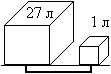       Решение: 
При наполнении аквариумов водой в них, как в сообщающихся сосудах, вода будет устанавливаться на одном уровне и начнет выливаться тогда, когда в одном из аквариумов достигнет верха. При этом уровень воды в аквариумах установится на высоте самого низкого аквариума. 
Учтем, что высота маленького и большого аквариумов соответственно равна 1 дм и 3 дм, так как 
(1 дм)×(1 дм)×(1 дм) = 1 дм3 = , 
(3 дм)×(3 дм)×(3 дм) = 27 дм3 = . 
То есть из-за того, что маленький аквариум ниже, уровень воды установится на высоте 1 дм. При этом маленький аквариум будет полностью заполнен до  воды, а в большом аквариуме до высоты 1 дм будет следующий объем воды
(3 дм)×(3 дм)×(1 дм) = 9 дм3 = . 
В обоих аквариумах будет  +  = .       Ответ: .      Критерии оценивания:      Критерии оценивания:Шаги выполнения заданияЧисло баллов(1 дм)×(1 дм)×(1 дм) = 1 дм3 = 1(3 дм)×(3 дм)×(3 дм) = 27 дм3 = 1Уровень воды равен высоте маленького аквариума3(3 дм)×(3 дм)×(1 дм) = 9 дм3 = 4 +  = 1Сумма баллов:10      Палочка длиной L =  лежит на столе, выступая за его край. Гусеница, такой же массы, как и палочка, ползет по ней и, как только головой доползает до конца палочки, а хвостом оказывается на краю стола, палочка опрокидывается. Найдите длину гусеницы X.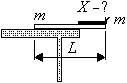       Решение: 
В момент опрокидывания центр масс (центр тяжести) гусеницы находится на расстоянии X/2 вправо от края стола, а центр масс палочки - на расстоянии (L/2 - X) влево от края стола. Поскольку массы гусеницы и палочки равны, то для равновесия указанные расстояния, которые являются плечами рычага сил тяжести тел, должны быть также равны. То есть 
X/2 = L/2 - X. 
Отсюда получаем 
X = L/3 = .       Ответ: X = L/3 = .      Критерии оценивания:      Критерии оценивания:Шаги выполнения заданияЧисло балловЦентр тяжести гусеницы находится на таком же расстоянии от края стола, как и центр тяжести палочки3X/21L/2 - X2X/2 = L/2 - X.2Решение уравнения и ответ2Сумма баллов:10      Есть полный стакан воды при температуре t10 = 20 °С и полстакана при температуре t20 = 80 °С. Во второй стакан долили до полного воды из первого, перемешали и эту перемешанную воду налили обратно в первый стакан до полного. Найдите температуру воды t1 и t2 в первом и втором стаканах. Теплоемкостью стаканов можно пренебречь.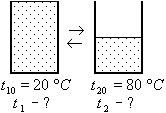       Решение: 
Пусть C - теплоемкость половины стакана. Тогда уравнения теплового баланса записываются в виде: 
Ct10 + Ct20 = 2Ct2, 
Ct10 + Ct2 = 2Ct1.
Далее из первого уравнения находим значение 
t2 = (t10 + t20)/2 = 50 °С, 
подставляем его во второе и из него получаем 
t1 = (3t10 + t20)/4 = 35 °С.       Ответ: t1 = (3t10 + t20)/4 = 35 °С, t2 = (t10 + t20)/2 = 50 °С.      Критерии оценивания:      Критерии оценивания:Шаги выполнения заданияЧисло баллов1-ое уравнение32-ое уравнение3Решение для t12Решение для t22Сумма баллов:10